Configuration STA réseau BTS SIOInformation sur le STA : Nom Netbios : Nom DNS : Configuration IP : Adresse de réseau : Passerelle : DNS : Configuration STA contexte M2LInformation sur le STA : Nom Netbios : Nom DNS : Configuration IP : Adresse de réseau : Passerelle : DNS : Ouverture de session locale Nom de compte ayant des droits d’administration :  Mot de passe : Ouverture de session dans le domaine  BTS SIOFormat du nom de compte :  Accéder  aux ressources réseauxNom (NetBios et DNS) du serveur de fichiers :  Chemin d’accès au serveur de fichier : Partages réseaux du serveur de fichiers : Progs : Imprimante de la salle B512 :Résumé :  Pour chaque schéma, préciser le nom de compte à utiliser: 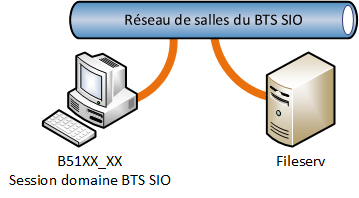 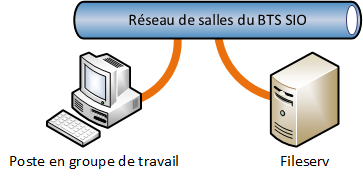 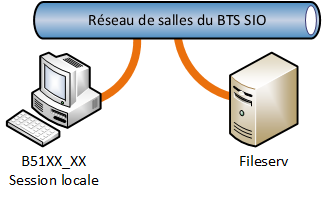 